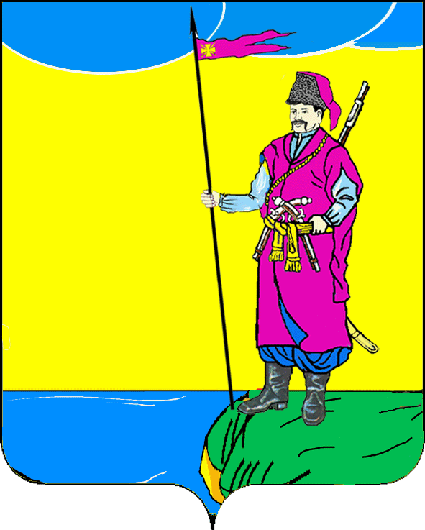 АДМИНИСТРАЦИЯ ПЛАСТУНОВСКОГО СЕЛЬСКОГО ПОСЕЛЕНИЯ ДИНСКОГО РАЙОНАРАСПОРЯЖЕНИЕот  08.12.2014г					                      № 47станица ПластуновскаяО внесении изменений в распоряжение № 32-р от 17.05.2013г «О назначении лиц, ответственных за соблюдением Правил благоустройства и санитарного  содержания территории Пластуновского сельского поселения Динского района»В соответствии с Федеральным законом Российской Федерации от 06.10.2003г № 131-ФЗ «Об общих принципах организации местного самоуправления в Российской Федерации», в целях повышения эффективности контроля за исполнением законодательства  в сфере благоустройства и санитарного состояния территории Пластуновского сельского поселения, р а с п о р я ж а ю с ь1.Внести изменения  в приложение к  распоряжению  № 32-р от 17.05.2013г «О назначении лиц, ответственных за соблюдением санитарного состояния»  в части изменения  перечня   лиц в следующей редакции:-по п.3 Лавриненко Ольга Юрьевна (ул.Механизаторов, ул.Линейная);-по п.5 Сердюк Ксения Альбертовна (ул.Нижненабережная, ул.Казачья, ул.Степная, ул.Карла Маркса);-по п.11 Николенко Марина Александровна (ул.Краснодарская, пер.Калинина);-по п.15 Токайский Дмитрий Иванович (ул.Исполкомовская, ул.Театральная);-по п.16 Рожков Илья Павлович (ул.Кузнечная, ул.Кирова);-по п.21 Погорелов Дмитрий Геннадьевич (ул.Ленина, ул.Пролетарская);-дополнить п.22 Ткаченко Дмитрий Викторович (все объекты потребительской сферы и их прилегающие участки).2.Закреплённым лицам:2.1.Обеспечить на закреплённой территории постоянный контроль за соблюдением гражданами и юридическими лицами правил благоустройства и санитарного содержания территории с проведением  разъяснительной работы среди населения и раздачей памяток.2.2.При выявлении фактов  нарушений гражданами правил благоустройства  предлагать им в согласованный срок   устранить данные нарушения. При необходимости принятия мер административного воздействия, информировать  председателя административной комиссии поселения (или сотрудников администрации поселения, уполномоченных составлять протоколы об административных правонарушениях).3.Начальнику общего отдела (Баздыреву):                                                                                                                                3.1.Довести настоящее постановление до сведения заинтересованных лиц; 3.2.Опубликовать настоящее постановление в газете «Пластуновские известия» и разместить в информационной телекоммуникационной сети «Интернет» на официальном сайте администрации Пластуновского сельского поселения.4.Контроль  за исполнением данного Постановления оставляю   за собой.5.Постановление вступает в силу со дня его опубликования.И.о. главы администрации Пластуновского сельского поселения Динской район	                                    В.В.Щербина 